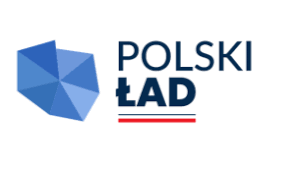 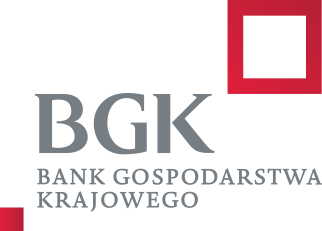 ZAMAWIAJĄCYGmina MrągowoReprezentowana przez Wójta Gminy Mrągowo11-700 Mrągowo, ul. Królewiecka 60ATel/fax.89/741-29-24REGON: 510742764NIP 7422114037e-mail:poczta@gminamragowo.plbip.gminamragowo.netSygnatura postępowania:IPP.271.08.2024RZP: I.06.2024RBK.7021.26.2024				                                             Mrągowo, dnia 16.07.2024 r. Specyfikacja Warunków Zamówienia  (SWZ)ZAMAWIAJĄCY GMINA MRĄGOWOZaprasza do złożenia oferty w trybie art.275 pkt 1 Prawa zamówień publicznych
 (Dz. U. 2023 poz. 1605 z późn. zm.) na wykonanie robót budowlanych zadania pn.:„Prace konserwatorskie i remont pomieszczeń w zabytkowym budynku siedziby Urzędu Gminy Mrągowo”,realizowanych w ramach dofinansowania inwestycji z Rządowego Programu Zabytków
 nr RPOZ/2022/1192/Polski Ład .Niniejsze postępowanie prowadzone jest przy użyciu środków komunikacji elektronicznej za pośrednictwem  https://platformazakupowa.pl/pn/mragowo Termin składania ofert do dnia 31.07.2024r. godz. 10.00Termin otwarcia ofert w dniu 31.07.2024r. godz. 10.15   Zatwierdzam:                                                                                        WÓJT  GMINY MRĄGOWO      (…) PIOTR PIERCEWICZROZDZIAŁ IPOSTANOWIENIA OGÓLNE1.NAZWA I ADRES ZAMAWIAJĄCEGO:Gmina MrągowoReprezentowana przez Wójta Gminy Mrągowo11-700 Mrągowo, ul. Królewiecka 60ATel/fax..89/741-29-24REGON: 510742764NIP 7422114037e-mail: poczta@gminamragowo.plStrona internetowa Zamawiającego : bip.gminamragowo.netStrona internetowa prowadzonego postępowania, na której udostępniane będą zmiany i wyjaśnienia treści SWZ oraz inne dokumenty zamówienia bezpośrednio związane z postępowaniem o udzielenie zamówienia : https://platformazakupowa.pl/pn/mragowo  2.TRYB UDZIELENIA ZAMÓWIENIA1.Niniejsze postępowanie o udzielenie zamówienia publicznego prowadzone jest w trybie podstawowym, w którym w odpowiedzi na ogłoszenie o zamówieniu oferty mogą składać wszyscy zainteresowani Wykonawcy, a następnie Zamawiający wybiera najkorzystniejszą ofertę bez przeprowadzenia negocjacji - art. 275 pkt1 ustawy z dnia 11 września 2019r. Prawo zamówień publicznych.2.Niniejsze zamówienie jest zamówieniem klasycznym w rozumieniu art.7 pkt 33) ustawy Pzp. 3.Wartość zamówienia nie przekracza progów unijnych w rozumieniu art.3 ustawy Pzp.4.Użyte w niniejszej SWZ terminy mają następujące znaczenie:1) „ustawa Pzp” – ustawa a dnia 11 września 2019r. Prawo zamówień publicznych ( t.j. Dz.U. z 2023r.,poz. 1605 z późn. zm.) ,2) „SWZ” – niniejsza Specyfikacja Warunków Zamówienia;3)”zamówienie” – zamówienie publiczne będące przedmiotem niniejszego postępowania;4) „Zamawiający”- Gmina Mrągowo;5)”Wykonawca”- należy przez to rozumieć osobę fizyczną, osobę prawną albo jednostkę organizacyjną nieposiadającą osobowości prawnej, która oferuje na rynku wykonanie robót budowlanych lub obiektu budowlanego, dostawę produktów lub świadczenie usług lub ubiega się o udzielenie zamówienia, złożyła ofertę lub zawarła umowę w sprawie zamówienia publicznego.6) platformazakupowa.pl - środek komunikacji elektronicznej służący do komunikacji elektronicznej między Zamawiającym, a Wykonawcami.7) ”Instrukcje dla Wykonawców” – instrukcje korzystania z dotyczące w szczególności logowania, składania wniosków o wyjaśnienie treści SWZ, składania ofert oraz innych czynności podejmowanych w niniejszym postępowaniu przy użyciu platformazakupowa.pl znajdują się w zakładce „Instrukcje dla Wykonawców" na stronie internetowej pod adresem: https://platformazakupowa.pl/strona/45-instrukcje5.Wykonawca powinien dokładnie zapoznać się z niniejszą SWZ i złożyć ofertę zgodnie z jej wymaganiami.6.Do czynności podejmowanych przez Zamawiającego i Wykonawców stosować się będzie przepisy ustawy z dnia 23 kwietnia 1964r.-Kodeks Cywilny ( tj. Dz. U. z 2023 r. poz. 1610 z późn. zm. dalej KC), jeżeli przepisy ustawy Pzp nie stanowią inaczej.7.Rozporządzenie Ministra Rozwoju, Pracy i Technologii z dnia 23.12.2020r.w sprawach podmiotowych środków dowodowych oraz innych dokumentów lub oświadczeń, jakich może żądać zamawiający od wykonawcy (Dz.U.2020r. poz.2415),8.Obwieszczenie Prezesa Urzędu Zamówień publicznych z dnia  03.12.2023r. w sprawie aktualnych progów unijnych, ich równowartości w złotych kwot wyrażonych w Euro oraz średniego kursu złotego w stosunku do Euro stanowiącego podstawę przeliczania wartości zamówień publicznych lub konkursów (M.P.z 2023r.poz.1344).9. W zakresie nieuregulowanym niniejszą specyfikacją warunków Zamówienia, zwaną dalej „SWZ”, mają zastosowanie przepisy Pzp.10.Zamawiający nie przewiduje aukcji elektronicznej..11.Zamawiający nie prowadzi postępowania w celu zawarcia umowy ramowej.12.Zamawiający nie zastrzega możliwości ubiegania się o udzielenie zamówienia wyłącznie przez Wykonawców, o których mowa w art.94 Pzp.13.Zamawiający nie przewiduje udzielenia zamówienia, o których mowa w art. 214 ust.1pkt 7
 i 8  ustawy Pzp.14.Zgodnie z art. 91 ust. 2 ustawy z dnia 11 września 2019 r. - Prawo zamówień publicznych (t.j. Dz. U. z 2023 r. poz. 1605 z późn. zm.) zamawiający wskazuje, iż z uwagi na charakter zamówienia, nie dokonał jego podziału na części ze względu na stwierdzenie wystąpienia następujących czynników:1) Zadanie realizowane będzie ze środków pozyskanych w ramach dofinansowania z  „Rządowego Funduszu Polski Ład: Program Inwestycji Strategicznych”.Wprowadzenie podziału zamówienia np. na dwie części może stworzyć ryzyko braku wpływu ofert na wykonanie robót budowlanych jednocześnie. Brak oferty na część zamówienia powoduje konieczność unieważnienia całego postępowania ponieważ z wytycznych programu Polskiego Ładu można przeprowadzić jedno postępowanie przetargowe na jeden złożony wniosek o dofinansowanie, co dalej łączy się z koniecznością powtórzenia postępowania, a tym samym dalej z ryzykiem utraty dofinansowania.2) Zamawiający nie dokonał podziału zamówienia na części ze względu na stwierdzenie wystąpienia następujących czynników:podział grozi nadmiernymi trudnościami technicznymi,podział grozi nadmiernymi kosztami wykonania zamówienia,potrzeba skoordynowania działań różnych wykonawców realizujących poszczególne części zamówienia mogłaby poważnie zagrozić właściwemu wykonaniu zamówienia.Krótki termin realizacji zamówienia, wynikający z konieczności rozliczenia dofinansowania, uniemożliwia odrębne zlecenie wykonania robót budowlanych dla każdej branży remontowej  odrębnie. Zasady rozliczenia dofinansowania uniemożliwiają podział zamówienia na części z uwagi na wysokie  prawdopodobieństwo  utraty  pozyskanych  środków  finansowych.  Warunki dotyczące płatność faktur oraz wypłaty dofinansowania określone w regulaminie spowodowały podjęcie decyzji o braku podziału zamówienia.Z uwagi na powyższe oraz uwzględniając fakt, iż większość Wykonawców na lokalnym i krajowym rynku, którzy realizowali np. podobne inwestycje w przeszłości na rzecz Zamawiającego, to mali i średni przedsiębiorcy, stwierdzić należy, iż brak podziału zamówienia na części nie jest w danej sytuacji sprzeczny z jednym z głównych celów dyrektyw z zakresu zamówień publicznych, jakim jest zwiększenie udziału sektora małych i średnich przedsiębiorstw (MŚP) w rynku zamówień publicznych.Podział przedmiotu zamówienia uniemożliwiłby również skuteczne egzekwowanie postanowień gwarancyjnych.ROZDZIAŁ IIINFORMACJA, CZY ZAMAWIAJACY PRZEWIDUJE WYBÓR NAJKORZYSTNIEJSZEJ OFERTY Z MOŻLIWOŚCIĄ PROWADZENIA NEGOCJACJIZamawiający nie przewiduje wyboru najkorzystniejszej oferty z możliwością negocjacji.ROZDZIAŁ IIIŹRÓDŁA FINANSOWANIA1.Środki własne Gminy Mrągowo oraz środki pozyskane w ramach dofinansowania z Rządowego Programu Zabytków nr RPOZ/2022/1192/Polski Ład .2.  Zgodnie z art. 310 pkt 1 PZP Zamawiający przewiduje możliwość unieważnienia przedmiotowego postępowania, jeżeli środki, które Zamawiający zamierzał przeznaczyć na sfinansowanie całości lub części zamówienia, nie zostały mu przyznane.ROZDZIAŁ IVOPIS PRZEDMIOTU ZAMÓWIENIA Przedmiotem zamówienia jest: „Prace konserwatorskie i remont pomieszczeń w zabytkowym budynku siedziby Urzędu Gminy Mrągowo”,Zadanie dotyczy prac konserwatorskich i robót remontowych w budynku, w którym mieści się siedziba Urzędu Gminy Mrągowo, tj. ul. Królewiecka 60A, 11-700 Mrągowo.Zakres prac przewiduje remont pokoju nr 8, remont pokoju nr 7, remont pokoju nr 6, remont pokoju nr 5, remont pokoju nr 4, remont pokoju  nr 3, remont pokoju nr 15,remont pokoju  nr 13, remont pokoju nr 11, remont pomieszczeń sanitarnych S1-1 i S1-2,  remont pomieszczeń sanitarnych S2-1 i S2-2 i S2-3, remont pomieszczeń sanitarnych S3-1, S3-2, remont pomieszczenia P-1, remont stolarki drzwiowej wraz z ościeżnicami, remont kolumn. Szczegółowy opis prac znajduje się w Projekcie remontu pomieszczeń biurowych i sanitarnych Urzędu Miasta i Gminy Mrągowo oraz w przedmiarze robót.Kod CPV:  45453000-7Kategoria :  Roboty remontowe i renowacyjne- Zamawiający informuje, iż zgodnie ze stanowiskiem Prezesa Urzędu Zamówień Publicznych projekt budowlany ma charakter nadrzędny i określa szczegółowy zakres robót, przedmiar robót natomiast stanowi wyliczenie i zestawienie planowanych prac wykonane na podstawie rysunków w dokumentacji projektowej. Podstawowym celem przedmiaru robót nie jest opisanie robót, lecz umożliwienie ich wyceny. Oznacza to, że roboty opisane w projekcie budowlanym wchodzą w zakres zamówienia, nawet, jeżeli nie zostały ujęte w przedmiarze. W związku z powyższym w przypadku robót, które zostały ujęte w projekcie budowlanym, ale nie zostały uwzględnione w przedmiarze, Oferent powinien poinformować o tym Zamawiającego oraz poszerzyć swój kosztorys ofertowy o brakujące w przedmiarze roboty. -Wskazane wyżej określenie przedmiotu zamówienia ma charakter wyłącznie informacyjny i pomocniczy w przygotowaniu oferty i ma na celu wskazać oczekiwane standardy co do minimalnych parametrów technicznych oczekiwanych materiałów i urządzeń.Tam, gdzie na rysunkach, w Specyfikacji Technicznej, przedmiarach robót, dokumentacjach projektowych zostało wskazane pochodzenie (marka, znak towarowy, producent, dostawca) materiałów lub normy, aprobaty, specyfikacje i systemy, Zamawiający dopuszcza oferowanie materiałów lub rozwiązań równoważnych pod warunkiem, że zagwarantują one realizację robót, w zgodzie z pozwoleniami na budowę oraz zapewnią uzyskanie parametrów technicznych nie gorszych od założonych w/w dokumentach. Przez ofertę równoważną należy rozumieć ofertę o parametrach technicznych wytrzymałościowych, jakościowych, wydajnościowych równoważnych z opisem wskazanym przez Zamawiającego. Pod pojęciem „parametry" rozumie się funkcjonalność, przeznaczenie, strukturę, materiały, kształt, wielkość, bezpieczeństwo i wytrzymałość itp. W związku z powyższym Zamawiający dopuszcza możliwość zaoferowania produktów, materiałów o innych znakach towarowych, patentach lub pochodzeniu, natomiast nie o innych właściwościach i funkcjonalności niż określone w dokumentacji technicznej.Zaproponowane rozwiązania równoważne nie mogą powodować konieczności przeprojektowania załączonej do SWZ dokumentacji technicznej.Wykonawca powołujący się na rozwiązania równoważne stosownie do dyspozycji art.99 ust. 6 ustawy Pzp musi wykazać, że oferowane materiały spełniają warunki określone przez Zamawiającego.W przypadku zaoferowania rozwiązań równoważnych dokumenty dołączone do oferty na potwierdzenie równoważności będą podlegały ocenie przez autora dokumentacji projektowej. Ocena ta będzie podstawą do pozostawienia oferty lub jej odrzuceniu z powodu „nierównoważności" zaproponowanych rozwiązań równoważnych.W przypadku gdy Wykonawca nie złoży w ofercie dokumentów o zastosowaniu innych materiałów i urządzeń, to rozumie się przez to, że do kalkulacji ceny oferty ujęto materiały i urządzenia zaproponowane w szczegółowym opisie przedmiotu zamówienia tj. w dokumentacji technicznej.- Zaleca się, aby Wykonawcy dokonali wizji lokalnej w terenie realizacji inwestycji i w jego okolicy w celu dokonania oceny dokumentów i informacji przekazanych w ramach przedmiotowego postępowania przez Zamawiającego; - wszystkie prace winny być zrealizowane zgodnie z przepisami, obowiązującymi normami, warunkami technicznymi i sztuką budowlaną, przepisami bhp, ppoż., zgodnie z poleceniami inspektora nadzoru;- roboty należy prowadzić zgodnie z wymogami dokumentacji określającej przedmiot zamówienia, STWIOR oraz wymogami niniejszej SWZ;- użyte materiały i urządzenia powinny być w I gatunku jakościowym i wymiarowym, które będą spełniać wszelkie wymogi Ustawy Prawo Budowlane (art.10) - będą zgodne z kryteriami technicznymi określonymi w polskich i europejskich normach PN-EN, w zharmonizowanych lub europejskich aprobatach, posiadać będą odpowiednie certyfikaty i znaki CE lub B. Dla potwierdzenia spełnienia warunków dla wszystkich materiałów przed ich wbudowaniem Wykonawca musi uzyskać akceptację Inspektora nadzoru inwestorskiego.-Wykonawca odpowiedzialny będzie za całokształt, w tym za przebieg oraz terminowe wykonanie zamówienia, za jakość, zgodność z warunkami technicznymi i jakościowymi określonymi dla przedmiotu zamówienia. Wymagana jest należyta staranność przy realizacji zamówienia, rozumiana jako staranność profesjonalisty w działalności objętej przedmiotem niniejszego zamówienia.-Wykonawca dla wypełnienia swoich zobowiązań powinien zapewnić doświadczone i wykwalifikowane osoby zdolne do prowadzenia wszelkich powierzonych zadań, uprawnione do kierowania robotami budowlanymi, zgodnie z obowiązującymi przepisami prawa i w zgodzie z postanowieniami odpowiednich decyzji, uzgodnieniami i opiniami, warunkującymi prawidłową realizację zamówienia.-Wykonawca zapewni obsługę geodezyjną inwestycji, obejmującą w szczególności: wykonanie bieżących pomiarów geodezyjnych, wytyczenia, pomiarów powykonawczych, domiarów i szkiców w zakresie wykonanych elementów objętych dokumentacją na potrzeby dokumentów rozliczeniowych potwierdzających ilości wykonanych robót z wyodrębnieniem poszczególnych elementów pozycji obmiarowych.-Prace budowlane, będące przedmiotem zamówienia obejmują roboty budowlane wraz z dostawą i montażem niezbędnych materiałów. Wykonawca będzie zobowiązany do realizacji robót budowlanych z materiałów własnych;ROZDZIAŁ VTERMIN WYKONANIA ZAMÓWIENIA1. Rozpoczęcie  –   niezwłocznie po podpisaniu umowy. 2. Zakończenie – Wykonawca wykona przedmiot Umowy w okresie 13 miesięcy od dnia zawarcia umowy .   ROZDZIAŁ VI WARUNKI UDZIAŁU W POSTĘPOWANIUO udzielenie zamówienia mogą ubiegać się Wykonawcy, którzy spełniają następujące warunki udziału w postępowaniu :1. 	Nie podlegają wykluczeniu na podstawie-art.108 ust.1 oraz  art.109 ust.1pkt od 4 do 10 ustawy Pzp oraz - art. 7 ustawy z dnia 13 kwietnia 2022 r. – o szczególnych rozwiązaniach w zakresie przeciwdziałania wspieraniu agresji na Ukrainę oraz służących ochronie bezpieczeństwa narodowego (Dz. U. z 2024 r., poz. 507) 2. Spełniają warunki udziału w postępowaniu określone poniżej:2.1.Warunek określony w art.112 ust.2 pkt1 ustawy Pzp, tj. posiadają zdolności do występowania w obrocie gospodarczym.Zamawiający nie wyznacza szczegółowego warunku w tym zakresie.2.2.Warunek określony w art.112 ust. 2 pkt 2 ustawy Pzp, tj. posiadają uprawnienia do prowadzenia określonej działalności gospodarczej lub zawodowej, o ile wynika to z odrębnych przepisów.Zamawiający nie wyznacza szczegółowego warunku w tym zakresie.2.3.Warunek określony w art.112 ust.2 pkt 3 ustawy Pzp, tj. sytuacja ekonomiczna lub finansowa:Wykonawca spełni warunek, jeżeli wykaże, że :- z informacji banku lub spółdzielczej kasy oszczędnościowo-kredytowej potwierdzającej wysokość posiadanych środków finansowych lub zdolność kredytową Wykonawcy, w okresie nie wcześniejszym niż 3 miesiące przed jej złożeniem jest nie mniejsza niż 400.000 złotych ( czterysta tysięcy złotych ).	2.4.Warunek określony w art. 112 ust.2 pkt 4 ustawy Pzp, tj. zdolność techniczna lub zawodowa Zamawiający uzna w/w warunek za spełniony, jeżeli:2.4.1. Wykonawca wykaże, że w okresie ostatnich 5 lat przed upływem terminu składania ofert, a jeżeli okres prowadzenia działalności jest krótszy – w tym okresie, wykonał w sposób należyty oraz zgodnie z zasadami sztuki budowlanej i prawidłowo ukończył co najmniej dwie roboty budowlane polegające na wykonaniu robót budowlanych w obiekcie wpisanym do rejestru zabytków  o wartości robót minimum 200.000 zł brutto każda.2.4.2. Wykonawca wykaże, że dysponuje osobami o odpowiednich kwalifikacjach zawodowych , uprawnieniach, doświadczeniu i wykształceniu niezbędnym do wykonania zamówienia publicznego, tj. dysponuje i skieruje do realizacji zamówienia co najmniej dwie osoby  w tym  :- Kierownika budowy, osobę posiadającą uprawnienia budowlane do kierowania robotami budowlanymi spełniające wymagania, o których mowa w art.37c ustawy o ochronie zabytków. Osoby skierowane do realizacji zamówienia winny posiadać uprawnienia budowlane zgodnie z ustawą z dnia 7 lipca 1994 r. Prawo budowlane (t. j. Dz.U. z 2024 r. poz.725.) oraz rozporządzeniem Ministra Infrastruktury i Rozwoju z dnia 11 września 2014 r. w sprawie samodzielnych funkcji technicznych w budownictwie (Dz. U. z 2019r. poz. 831) lub odpowiadające im ważne uprawnienia budowlane, które zostały wydane na podstawie wcześniej obowiązujących przepisów. Zgodnie z art. 12a ustawy Prawo budowlane samodzielne funkcje techniczne w budownictwie, określone w art. 12 ust. 1 ustawy mogą również wykonywać osoby, których odpowiednie kwalifikacje zawodowe zostały uznane na zasadach określonych w przepisach odrębnych. Regulację odrębną stanowią przepisy ustawy z dnia 22 grudnia 2015 r. o zasadach uznawania kwalifikacji zawodowych nabytych w państwach członkowskich Unii Europejskiej (t. j. Dz.U. z 2023 r. poz. 334) oraz przynależeć do Okręgowej Izby Inżynierów Budownictwa i posiadać aktualne zaświadczenie z tej izby.Zamawiający dopuszcza by osoba, o której mowa w ppkt 2.4.2 posiadała więcej niż jedno uprawnienie, o którym mowa w przytoczonym zapisie SWZ. W takim przypadku, warunek zostanie uznany za spełniony.Udostępnianie zasobów4.1. Na podstawie art. 118 ustawy Pzp:4.1.1. Wykonawca może w celu potwierdzenia spełniania warunków udziału w postępowaniu lub kryteriów selekcji, w stosownych sytuacjach oraz w odniesieniu do konkretnego zamówienia, lub jego części, polegać na zdolnościach technicznych lub zawodowych lub sytuacji finansowej lub ekonomicznej podmiotów udostępniających zasoby, niezależnie od charakteru prawnego łączących go z nimi stosunków prawnych.W odniesieniu do warunków dotyczących wykształcenia, kwalifikacji zawodowych lub doświadczenia wykonawcy mogą polegać na zdolnościach podmiotów udostępniających zasoby, jeśli podmioty te wykonają roboty, do realizacji których te zdolności są wymagane.Wykonawca, który polega na zdolnościach lub sytuacji podmiotów udostępniających zasoby, składa wraz z ofertą zobowiązanie podmiotu udostępniającego zasoby do oddania mu do dyspozycji niezbędnych zasobów na potrzeby realizacji danego zamówienia lub inny podmiotowy środek dowodowy potwierdzający, że wykonawca realizując zamówienie, będzie dysponował niezbędnymi zasobami tych podmiotów. Zobowiązanie podmiotu udostępniającego zasoby, o którym mowa w pkt. 4.1.3, potwierdza, że stosunek łączący wykonawcę z podmiotami udostępniającymi zasoby gwarantuje rzeczywisty dostęp do tych zasobów oraz określa w szczególności: zakres dostępnych wykonawcy zasobów podmiotu udostępniającego zasoby; sposób i okres udostępnienia wykonawcy i wykorzystania przez niego zasobów podmiotu udostępniającego te zasoby przy wykonywaniu zamówienia; czy i w jakim zakresie podmiot udostępniający zasoby, na zdolnościach którego wykonawca polega w odniesieniu do warunków udziału w postępowaniu dotyczących wykształcenia, kwalifikacji zawodowych lub doświadczenia, zrealizuje roboty, których wskazane zdolności dotyczą.Zamawiający ocenia, czy udostępniane wykonawcy przez podmioty udostępniające zasoby zdolności techniczne lub zawodowe lub ich sytuacja finansowa lub ekonomiczna, pozwalają na wykazanie przez wykonawcę spełniania warunków udziału w postępowaniu, o których mowa w art. 112 ust. 2 pkt 3 i 4 ustawy, a także bada, czy nie zachodzą wobec tego podmiotu podstawy wykluczenia, które zostały przewidziane względem wykonawcy.Podmiot, który zobowiązał się do udostępnienia zasobów, odpowiada solidarnie z wykonawcą, który polega na jego sytuacji finansowej lub ekonomicznej, za szkodę poniesioną przez zamawiającego powstałą wskutek nieudostępnienia tych zasobów, chyba, że za nieudostępnienie zasobów podmiot ten nie ponosi winy.Jeżeli zdolności techniczne lub zawodowe, sytuacja ekonomiczna lub finansowa podmiotu udostępniającego zasoby nie potwierdzają spełniania przez wykonawcę warunków udziału w postępowaniu lub zachodzą wobec tego podmiotu podstawy wykluczenia, zamawiający żąda, aby wykonawca w terminie określonym przez zamawiającego zastąpił ten podmiot innym podmiotem lub podmiotami albo wykazał, że samodzielnie spełnia warunki udziału w postępowaniu.Wykonawca nie może, po upływie terminu składania ofert, powoływać się na zdolności lub sytuację podmiotów udostępniających zasoby, jeżeli na etapie składania ofert nie polegał on w danym zakresie na zdolnościach lub sytuacji podmiotów udostępniających zasoby.Wykonawca, w przypadku polegania na zdolnościach lub sytuacji podmiotów udostępniających zasoby, przedstawia, wraz z oświadczeniem, o którym mowa w Rozdziale VI ust. 1 i 2 SWZ, także oświadczenie podmiotu udostępniającego zasoby, potwierdzające brak podstaw wykluczenia tego podmiotu oraz odpowiednio spełnianie warunków udziału w postępowaniu, w zakresie, w jakim Wykonawca powołuje się na jego zasoby.Wykonawcy wspólnie ubiegający się o zamówienie: Wykonawcy mogą wspólnie ubiegać się o udzielenie zamówienia.W przypadku, o którym mowa w pkt. 5.1, wykonawcy ustanawiają pełnomocnika do reprezentowania ich w postępowaniu o udzielenie zamówienia albo do reprezentowania w postępowaniu i zawarcia umowy w sprawie zamówienia publicznego.  Przepisy dotyczące wykonawcy stosuje się odpowiednio do wykonawców, o których mowa w pkt. 5.1. Jeżeli oferta wykonawców, o których mowa w pkt.5.1, została wybrana, zamawiający może żądać przed zawarciem umowy w sprawie zamówienia publicznego kopii umowy regulującej współpracę tych wykonawców.Warunek dotyczący uprawnień do prowadzenia określonej działalności gospodarczej lub zawodowej, o którym mowa w pkt. 2.2, jest spełniony, jeżeli co najmniej jeden z wykonawców wspólnie ubiegających się o udzielenie zamówienia posiada uprawnienia do prowadzenia określonej działalności gospodarczej lub zawodowej i zrealizuje, usługi, do których realizacji te uprawnienia są wymagane.W odniesieniu do warunków dotyczących wykształcenia, kwalifikacji zawodowych lub doświadczenia wykonawcy wspólnie ubiegający się o udzielenie zamówienia mogą polegać na zdolnościach tych z wykonawców, którzy wykonają roboty , do realizacji których te zdolności są wymagane.W przypadku, o którym mowa w pkt. 5.5 i 5.6, wykonawcy wspólnie ubiegający się o udzielenie zamówienia dołączają do oferty oświadczenie, z którego wynika, które roboty wykonają poszczególni wykonawcy.Zamawiający dokona oceny spełniania warunków udziału w postępowaniu w oparciu o oświadczenia oraz dokumenty wymienione w rozdziale VIII SWZ według formuły spełnia / nie spełnia. Z treści załączonych dokumentów musi wynikać jednoznacznie, iż wymienione w pkt 1 i 2 warunki udziału w postępowaniu wykonawca spełnił.Oceniając zdolność techniczną lub zawodową, zamawiający może, na każdym etapie postępowania, uznać, że wykonawca nie posiada wymaganych zdolności, jeżeli posiadanie przez wykonawcę sprzecznych interesów, w szczególności zaangażowanie zasobów technicznych lub zawodowych wykonawcy w inne przedsięwzięcia gospodarcze wykonawcy może mieć negatywny wpływ na realizację zamówienia.Zamawiający odrzuci na podstawie art. 226 ust. 1 pkt. 2 lit. a), b) ustawy oferty wykonawców, którzy odpowiednio nie wykażą, że nie podlegają wykluczeniu z postępowania lub nie wykażą spełniania warunków udziału w postępowaniu.Zamawiający na podstawie art.60 i art.121 ustawy Pzp zastrzega obowiązek osobistego wykonania przez Wykonawcę kluczowych części zamówienia tj . prace murarsko-tynkarskie.ROZDZIAŁ VIIWYMAGANIA W ZAKRESIE ZATRUDNIENIA NA PODSTAWIE STOSUNKU PRACY, W OKOLICZNOŚCIACH, O KTÓRYCH MOWA
 W ART.95 USTAWY PZP.Zamawiający wymaga zatrudnienia przez wykonawcę, podwykonawcę lub dalszego podwykonawcę na podstawie stosunku pracy osób wykonujących wszelkie czynności wchodzące w tzw. koszty bezpośrednie. Wymóg ten dotyczy osób, które wykonują czynności bezpośrednio związane w wykonywaniem robót, czyli tzw. pracowników fizycznych np. 1) wykonywanie czynności związanych z robotami remontowo-budowlanymi pomieszczeń Urzędu Gminy Mrągowo.
 2) wykonywanie czynności związanych z robotami instalacyjnymi, operatorów sprzętu i urządzeń, których wykonanie polega na wykonywaniu pracy w sposób określony w art. 22 § 1 Kodeksu pracy.Wyjątkiem będą przypadki wynikające z przepisów prawa, w tym takie czynności, które są wykonywane przez osoby w ramach prowadzonej przez nie działalności. Obowiązek zatrudnienia na podstawie umowy o pracę nie dotyczy sytuacji, w której wykonawca, podwykonawca lub dalszy podwykonawca osobiście wykonuje powyższe czynności (np. osoba fizyczna prowadząca działalność gospodarczą, wspólnicy spółki cywilnej).W związku z powyższym wykonawca musi przed rozpoczęciem wykonywania czynności przez te osoby przedstawić inspektorowi nadzoru dokumenty potwierdzające zatrudnianie tych osób na umowę o pracę, np.: oświadczenie zatrudnionego pracownika;oświadczenia wykonawcy lub podwykonawcy o zatrudnieniu pracownika na podstawie umowy o pracę;zanonimizowanych kopii umów o pracę z możliwością identyfikacji rodzaju umowy, daty jej zawarcia oraz wymiaru etatu,inne dokumenty- zawierające informacje, w tym dane osobowe, niezbędne do weryfikacji zatrudnienia na podstawie umowy o pracę, w szczególności imię i nazwisko zatrudnionego pracownika, datę zawarcia umowy o pracę, rodzaj umowy o pracę oraz zakres obowiązków pracownika. Pracodawcą musi być wykonawca lub jeden ze wspólników konsorcjum, zgłoszony zgodnie z przepisami ustawy Pzp podwykonawca lub dalszy podwykonawca. Bez przedstawienia jednego z powyższych dokumentów osoby, które muszą być zatrudnione na umowę o pracę, nie będą mogły wykonywać pracy z winy wykonawcy.Jeżeli na budowie będzie przebywać osoba niezatrudniona na umowę o pracę, co zostanie ustalone przez zamawiającego oraz przez inne osoby i organy upoważnione na podstawie odrębnych przepisów (np. Inspekcja Pracy), wykonawca zobowiązany jest do usunięcia tej osoby z placu budowy. Wykonawca zapłaci zamawiającemu tytułem kary umownej 1.000,00 zł za każdy taki przypadek. Fakt przebywania takiej osoby na budowie musi zostać potwierdzony pisemną notatką. Notatka nie musi być podpisana przez wykonawcę lub jego przedstawicieli.II.WYMAGANIA W ZAKRESIE ZATRUDNIENIA NA PODSTAWIE STOSUNKU PRACY, W OKOLICZNOŚCIACH , O KTÓRYCH MOWA W ART.96 ust.2 pkt2  USTAWY PZPZamawiający nie wymaga zatrudnienia wynikającego z art. 96 ust.2 pkt2 Pzp.ROZDZIAŁ VIIIWYKAZ  OŚWIADCZEŃ, ŚRODKÓW DOWODOWYCH ORAZ INNYCH DOKUMENTÓW POTWIERDZAJĄCYCH SPEŁNIENIE WARUNKÓW UDZIAŁU 
W POSTĘPOWANIU ORAZ BRAK PODSTAW WYKLUCZENIAW celu wstępnego potwierdzenia, że Wykonawca nie podlega wykluczeniu oraz spełnia warunki udziału w postępowaniu, Wykonawca składa wraz z ofertą:oświadczenia o braku podstaw do wykluczenia na podstawie art. 108 ust. 1 i art. 109 ust. 1 pkt od 4 do 10 ustawy Pzp , art. 7 ustawy z dnia 13 kwietnia 2022 r. – o szczególnych rozwiązaniach w zakresie przeciwdziałania wspieraniu agresji na Ukrainę oraz służących ochronie bezpieczeństwa narodowego (Dz. U. z 2023 r., poz. 1497 z późn.zm) oraz o spełnianiu warunków udziału w postępowaniu, określonych w art.  112 ust. 2 ustawy (Załącznik nr 3 do SWZ)  Oświadczenia te stanowią dowody potwierdzające brak podstaw wykluczenia, spełnianie warunków udziału w postępowaniu odpowiednio na dzień składania ofert, tymczasowo zastępując wymagane przez Zamawiającego podmiotowe środki dowodowe.W celu potwierdzenia spełniania przez wykonawcę warunków, o których mowa w art. 57 ustawy, wykonawca składa na wezwanie Zamawiającego następujące dokumenty:Oświadczenie wykonawcy, w zakresie art. 108 ust. 1 pkt 5 ustawy Pzp, o braku przynależności do tej samej grupy kapitałowej w rozumieniu ustawy z dnia 16 lutego 2007 r. o ochronie konkurencji i konsumentów (t. j. Dz.U. z 2024 r. poz. 594), z innym wykonawcą, który złożył odrębną ofertę albo oświadczenia o przynależności do tej samej grupy kapitałowej wraz z dokumentami lub informacjami potwierdzającymi przygotowanie oferty niezależnie od innego wykonawcy należącego do tej samej grupy kapitałowej według wzoru określonego w Załączniku nr 4 do SWZ (należy wypełnić odpowiednie pole).Odpis lub informację z Krajowego Rejestru Sądowego lub z Centralnej Ewidencji i Informacji o Działalności Gospodarczej, w zakresie art. 109 ust. 1 pkt 4 ustawy Pzp, sporządzonych nie wcześniej niż 3 miesiące przed jej złożeniem, jeżeli odrębne przepisy wymagają wpisu do rejestru lub ewidencjiWykaz wykonanych robót budowlanych nie wcześniej niż w okresie ostatnich 5 lat, a jeżeli okres prowadzenia działalności jest krótszy – w tym okresie, wraz z podaniem ich rodzaju, wartości, daty i miejsca wykonania oraz podmiotów, na rzecz których roboty te zostały wykonane, oraz załączeniem dowodów określających, czy te roboty budowlane zostały wykonane należycie, przy czym dowodami, o których mowa, są referencje bądź inne dokumenty sporządzone przez podmiot, na rzecz którego roboty budowlane zostały wykonane, a jeżeli wykonawca z przyczyn niezależnych od niego nie jest w stanie uzyskać tych dokumentów – inne odpowiednie dokumenty (Załącznik nr 5 do SWZ).Wykaz osób, skierowanych przez Wykonawcę do realizacji zamówienia publicznego, wraz z informacjami na temat ich kwalifikacji zawodowych, uprawnień, doświadczenia i wykształcenia niezbędnych do wykonania zamówienia publicznego a także zakresu wykonywanych przez nie czynności oraz informacją o podstawie do dysponowania tymi osobami, wg wzoru określonego w Załączniku nr 6 do SWZ, z załączeniem dowodów potwierdzających posiadanie wymaganych uprawnień przez te osobyInformację banku lub spółdzielczej kasy oszczędnościowo kredytowej potwierdzającej wysokość posiadanych środków finansowych lub zdolność kredytową Wykonawcy w okresie nie wcześniejszym niż 3 miesiące przed upływem terminy składania ofert o wartości  nie mniejszej niż 400.000 zł. (czterysta tysięcy złotych)Oświadczenie wykonawcy o aktualności informacji zawartych w oświadczeniu, o którym mowa w art. 125 ust. 1 ustawy, w zakresie podstaw wykluczenia z postępowania wskazanych przez zamawiającego.. Uwaga! Jeżeli z uzasadnionej przyczyny Wykonawca nie może złożyć wymaganych przez Zamawiającego podmiotowych środków dowodowych dotyczących sytuacji finansowej lub ekonomicznej może złożyć inne podmiotowe środki dowodowe, który w wystarczający sposób potwierdzają spełnianie opisanego przez Zamawiającego warunku udziału w postępowaniu.Podmiotowe środki dowodowe, o których mowa w ust. 2 Wykonawca przedłoży w terminie wskazanym przez Zamawiającego, lecz nie krótszym niż 5 dni. Podmiotowe środki dowodowe muszą być aktualne na dzień ich złożenia.Zamawiający żąda od wykonawcy, który polega na zdolnościach lub sytuacji innych podmiotów na zasadach określonych w art. 118 ustawy, przedstawienia w odniesieniu do tych podmiotów dokumentów wymienionych w ust. 2 pkt. 4 –8.Wszystkie wymagane oświadczenia Wykonawca składa w oryginale. Dokumenty Wykonawca składa w oryginale lub kopii poświadczonej za zgodność z oryginałem. Poświadczenia za zgodność z oryginałem dokonuje odpowiednio wykonawca, podmiot, na którego zdolnościach lub sytuacji polega wykonawca, wykonawcy wspólnie ubiegający się o udzielenie zamówienia publicznego albo podwykonawca, w zakresie dokumentów, które każdego z nich dotyczą.W przypadku, gdy złożona przez wykonawcę kopia dokumentu jest nieczytelna lub budzi wątpliwości, co do jej prawdziwości, zamawiający zastrzega sobie prawo do zażądania przedstawienia oryginału lub notarialnie poświadczonej kopii dokumentu.Dokumenty sporządzone w języku obcym są składane wraz z tłumaczeniem na język polski.Wykonawca mający siedzibę lub miejsce zamieszkania poza terytorium Rzeczypospolitej PolskiejJeżeli wykonawca ma siedzibę lub miejsce zamieszkania poza granicami Rzeczypospolitej Polskiej zamiast:zaświadczeń, o których mowa w ust. 2 pkt 2  – składa dokument lub dokumenty wystawione w kraju, w którym wykonawca ma siedzibę lub miejsce zamieszkania, potwierdzające odpowiednio, że:nie otwarto jego likwidacji, nie ogłoszono upadłości, jego aktywami nie zarządza likwidator lub sąd, nie zawarł układu z wierzycielami, jego działalność gospodarcza nie jest zawieszona ani nie znajduje się on w innej tego rodzaju sytuacji wynikającej z podobnej procedury przewidzianej w przepisach miejsca wszczęcia tej procedury.6.2. Dokumenty, o których mowa w pkt 6.1 powinny być wystawione nie wcześniej niż 3 miesiące przed ich złożeniem.6.3. Jeżeli w kraju, w którym wykonawca ma siedzibę lub miejsce zamieszkania, nie wydaje się dokumentów, o których mowa w pkt 6.1., lub gdy dokumenty te nie odnoszą się do wszystkich przypadków, o których mowa w art. 108 ust. 1 pkt 1, 2 i 5 oraz art. 109 ust. 1 pkt 1 i 4 ustawy Pzp, zastępuje się je odpowiednio w całości lub w części dokumentem zawierającym odpowiednio oświadczenie wykonawcy, ze wskazaniem osoby albo osób uprawnionych do jego reprezentacji, lub oświadczenie osoby, której dokument miał dotyczyć, złożone pod przysięgą, lub, jeżeli w kraju, w którym wykonawca ma siedzibę lub miejsce zamieszkania nie ma przepisów o oświadczeniu pod przysięgą, złożone przed organem sądowym lub administracyjnym, notariuszem, organem samorządu zawodowego lub gospodarczego, właściwym ze względu na siedzibę lub miejsce zamieszkania wykonawcy. Zapis pkt. 6.2 stosuje się.ROZDZIAŁ IXINFORMACJE O ŚRODKACH KOMUNIKACJI ELEKTRONICZNEJ, PRZY UŻYCIU KTÓRYCH  ZAMAWIAJĄCY BĘDZIE KOMUNIKOWAŁ SIĘ Z WYKONAWCAMI ORAZ INFORMACJE O WYMAGANYCH TECHNICZNYCH I ORGANIZACYJNYCH SPORZĄDZANIA, WYSYŁANIA I ODBIERANIA KORESPONDENCJI ELEKTRONICZNEJPostępowanie prowadzone jest w języku polskim w formie elektronicznej za pośrednictwem platformazakupowa.pl pod adresem https://platformazakupowa.pl/pn/mragowo W celu skrócenia czasu udzielenia odpowiedzi na pytania komunikacja między zamawiającym a wykonawcami w zakresie:- przesyłania Zamawiającemu pytań do treści SWZ;- przesyłania odpowiedzi na wezwanie Zamawiającego do złożenia podmiotowych środków dowodowych;- przesyłania odpowiedzi na wezwanie Zamawiającego do złożenia/poprawienia/uzupełnienia oświadczenia, o którym mowa w art. 125 ust. 1, podmiotowych środków dowodowych, innych dokumentów lub oświadczeń składanych w postępowaniu;- przesyłania odpowiedzi na wezwanie Zamawiającego do złożenia wyjaśnień dotyczących treści oświadczenia, o którym mowa w art. 125 ust. 1 lub złożonych podmiotowych środków dowodowych lub innych dokumentów lub oświadczeń składanych w postępowaniu;- przesyłania odpowiedzi na wezwanie Zamawiającego do złożenia wyjaśnień dot. treści przedmiotowych środków dowodowych;- przesłania odpowiedzi na inne wezwania Zamawiającego wynikające z ustawy - Prawo zamówień publicznych;- przesyłania wniosków, informacji, oświadczeń Wykonawcy;- przesyłania odwołania/inne,odbywa się za pośrednictwem platformazakupowa.pl i formularza „Wyślij wiadomość do zamawiającego”. Za datę przekazania (wpływu) oświadczeń, wniosków, zawiadomień oraz informacji przyjmuje się datę ich przesłania za pośrednictwem platformazakupowa.pl poprzez kliknięcie przycisku  „Wyślij wiadomość do zamawiającego” po których pojawi się komunikat, że wiadomość została wysłana do zamawiającego. Zamawiający będzie przekazywał wykonawcom informacje za pośrednictwem platformazakupowa.pl. Informacje dotyczące odpowiedzi na pytania, zmiany specyfikacji, zmiany terminu składania i otwarcia ofert Zamawiający będzie zamieszczał na platformie w sekcji “Komunikaty”. Korespondencja, której zgodnie z obowiązującymi przepisami adresatem jest konkretny Wykonawca, będzie przekazywana za pośrednictwem platformazakupowa.pl do konkretnego Wykonawcy.Wykonawca jako podmiot profesjonalny ma obowiązek sprawdzania komunikatów i wiadomości bezpośrednio na platformazakupowa.pl przesłanych przez zamawiającego, gdyż system powiadomień może ulec awarii lub powiadomienie może trafić do folderu SPAM.Zamawiający, zgodnie z § 11 ust. 2 ROZPORZĄDZENIA PREZESA RADY MINISTRÓW z dnia 30 grudnia 2020 r. w sprawie sposobu sporządzania i przekazywania informacji oraz wymagań technicznych dla dokumentów elektronicznych oraz środków komunikacji elektronicznej w postępowaniu o udzielenie zamówienia publicznego lub konkursie zamieszcza wymagania dotyczące specyfikacji połączenia, formatu przesyłanych danych oraz szyfrowania i oznaczania czasu przekazania i odbioru danych za pośrednictwem platformazakupowa.pl, tj.:stały dostęp do sieci Internet o gwarantowanej przepustowości nie mniejszej niż 512 kb/s,komputer klasy PC lub MAC o następującej konfiguracji: pamięć min. 2 GB Ram, procesor Intel IV 2 GHZ lub jego nowsza wersja, jeden z systemów operacyjnych - MS Windows 7, Mac Os x 10 4, Linux, lub ich nowsze wersje,zainstalowana dowolna, inna przeglądarka internetowa niż Internet Explorer, włączona obsługa JavaScript,zainstalowany program Adobe Acrobat Reader lub inny obsługujący format plików .pdf,Platformazakupowa.pl działa według standardu przyjętego w komunikacji sieciowej - kodowanie UTF8,Oznaczenie czasu odbioru danych przez platformę zakupową stanowi datę oraz dokładny czas (hh:mm:ss) generowany wg. czasu lokalnego serwera synchronizowanego z zegarem Głównego Urzędu Miar.Wykonawca, przystępując do niniejszego postępowania o udzielenie zamówienia publicznego:- akceptuje warunki korzystania z platformazakupowa.pl określone w Regulaminie zamieszczonym na stronie internetowej pod linkiem  w zakładce „Regulamin" oraz uznaje go za wiążący,- zapoznał i stosuje się do Instrukcji składania ofert/wniosków dostępnej pod linkiem:  https://drive.google.com/file/d/1Kd1DttbBeiNWt4q4slS4t76lZVKPbkyD/viewZamawiający nie ponosi odpowiedzialności za złożenie oferty w sposób niezgodny z Instrukcją korzystania z platformazakupowa.pl, w szczególności za sytuację, gdy zamawiający zapozna się z treścią oferty przed upływem terminu składania ofert (np. złożenie oferty w zakładce „Wyślij wiadomość do zamawiającego”). 
Taka oferta zostanie uznana przez Zamawiającego za ofertę handlową i nie będzie brana pod uwagę w przedmiotowym postępowaniu ponieważ nie został spełniony obowiązek narzucony w art. 221 Ustawy Prawo Zamówień Publicznych.Zamawiający informuje, że instrukcje korzystania z platformazakupowa.pl dotyczące w szczególności logowania, składania wniosków o wyjaśnienie treści SWZ, składania ofert oraz innych czynności podejmowanych w niniejszym postępowaniu przy użyciu platformazakupowa.pl znajdują się w zakładce „Instrukcje dla Wykonawców" na stronie internetowej pod adresem: https://platformazakupowa.pl/strona/45-instrukcjeWykonawca może zwrócić się do zamawiającego o wyjaśnienie treści specyfikacji warunków zamówienia. Zamawiający jest obowiązany udzielić wyjaśnień niezwłocznie, jednak nie później niż na 2 dni przed upływem terminu składania odpowiednio ofert, pod warunkiem że wniosek o wyjaśnienie treści SWZ wpłynął do zamawiającego nie później niż na 4 dni przed upływem terminu składania ofert. Jeżeli zamawiający nie udzieli wyjaśnień w terminie, o którym mowa w ust. 8 przedłuża termin składania ofert o czas niezbędny do zapoznania się wszystkich zainteresowanych wykonawców z wyjaśnieniami niezbędnymi do należytego przygotowania i złożenia ofert.W przypadku, gdy wniosek o wyjaśnienie treści SWZ nie wpłynął w terminie, o którym mowa w ust.8 zamawiający nie ma obowiązku udzielania wyjaśnień SWZ oraz obowiązku przedłużenia terminu składania ofert.Przedłużenie terminu składania ofert, o którym mowa w ust. 10, nie wpływa na bieg terminu składania wniosku o wyjaśnienie treści odpowiednio SWZ.Treść zapytań wraz z wyjaśnieniami zamawiający udostępnia, bez ujawniania źródła zapytania, na stronie internetowej prowadzonego postępowania. W uzasadnionych przypadkach zamawiający może przed upływem terminu składania ofert zmienić treść SWZ. W przypadku, gdy zmiana treści SWZ jest istotna dla sporządzenia oferty lub wymaga od wykonawców dodatkowego czasu na zapoznanie się ze zmianą treści SWZ i przygotowanie ofert, zamawiający przedłuża termin składania ofert o czas niezbędny na ich przygotowanie.Zamawiający informuje wykonawców o przedłużonym terminie składania ofert albo przez zamieszczenie informacji na stronie internetowej prowadzonego postępowania, na której została udostępniona SWZ.Informację o przedłużonym terminie składania ofert zamawiający zamieszcza w ogłoszeniu, o którym mowa w art. 267 ust. 2 pkt 6 ustawy Pzp.Dokonaną zmianę treści SWZ zamawiający udostępnia na stronie internetowej prowadzonego postępowania.W przypadku gdy zmiana treści  SWZ prowadzi do zmiany treści ogłoszenia o zamówieniu, zamawiający zamieszcza w Biuletynie Zamówień Publicznych ogłoszenie, o którym mowa w art. 267 ust. 2 pkt 6 ustawy Pzp.Nie przewiduje się zebrania wszystkich Wykonawców w celu wyjaśnienia wątpliwości dotyczących treści specyfikacji warunków zamówienia.ROZDZIAŁ XINFORMACJE O SPOSOBIE KOMUNIKOWANIA ZIĘ ZAMAWIAJĄCEGO Z WYKONAWCAMI W INNY SPOSÓB NIŻ W PRZY UŻYCIU ŚRODKÓW KOMUNIKACJI ELEKTRONICZNEJ W PRZYPADKU ZAISTNIENIA JEDNEJ Z SYTUACJI OKREŚLONYCH W ART.65 UST.1,ART.66 I ART.69 USTAWY PAP.Nie dotyczyROZDZIAŁ XIOSOBY UPRAWNIONE DO KOMUNIKOWANIA SIĘ Z WYKONAWCAMI– w sprawach postępowania przetargowego:Beata Mularczyk - e-maill  beata.mularczyk@gminamragowo.pl,- w sprawach obsługi komunikacji elektronicznej:Marcin Banach – e-maill marcin.banach@gminamragowo.pl  Komunikacja ustna dopuszczalna jest tylko w odniesieniu do informacji, które nie są istotne, w szczególności nie dotyczą ogłoszenia o zamówieniu lub dokumentów zamówienia oraz ofert, o ile jej treść jest udokumentowana.ROZDZIAŁ XIIWYMAGANIA DOTYCZĄCE WADIUMZamawiający nie wymaga wniesienia wadium.ROZDZIAŁ XIIITERMIN ZWIĄZANIA OFERTĄWykonawca pozostaje związany ofertą ( 30 dni) do dnia 30.08.2024r.W przypadku, gdy wybór najkorzystniejszej oferty nie nastąpi przed upływem terminu związania ofertą określonego w dokumentach zamówienia, zamawiający przed upływem terminu związania ofertą zwraca się jednokrotnie do wykonawców o wyrażenie zgody na przedłużenie tego terminu o wskazywany przez niego okres, nie dłuższy niż 30 dni. Przedłużenie terminu związania ofertą, o którym mowa w ust. 2, wymaga złożenia przez wykonawcę pisemnego oświadczenia o wyrażeniu zgody na przedłużenie terminu związania ofertą.ROZDZIAŁ XIVI.OPIS SPOSOBU PRZYGOTOWANIA OFERTYOferta oraz przedmiotowe środki dowodowe (jeżeli były wymagane) składane elektronicznie muszą zostać podpisane elektronicznym kwalifikowanym podpisem lub elektronicznym  podpisem zaufanym lub elektronicznym podpisem osobistym. W procesie składania oferty, w tym przedmiotowych środków dowodowych na platformie, kwalifikowany podpis elektroniczny lub elektronicznym podpis zaufany lub elektronicznym podpis osobisty Wykonawca składa bezpośrednio na dokumencie, który następnie przesyła do systemu.Poświadczenia za zgodność z oryginałem dokonuje odpowiednio Wykonawca, podmiot, na którego zdolnościach lub sytuacji polega Wykonawca, wykonawcy wspólnie ubiegający się o udzielenie zamówienia publicznego albo podwykonawca, w zakresie dokumentów, które każdego z nich dotyczą. Poprzez oryginał należy rozumieć dokument podpisany kwalifikowanym podpisem elektronicznym lub elektronicznym podpisem zaufanym lub elektronicznym podpisem osobistym przez osobę/osoby upoważnioną/upoważnione. Poświadczenie za zgodność z oryginałem następuje w postaci elektronicznej podpisane kwalifikowanym podpisem elektronicznym lub podpisem zaufanym lub podpisem osobistym przez osobę/osoby upoważnioną/upoważnione. Oferta powinna być:sporządzona na podstawie załączników niniejszej SWZ w języku polskim,złożona przy użyciu środków komunikacji elektronicznej tzn. za pośrednictwem platformazakupowa.pl,podpisana kwalifikowanym podpisem elektronicznym lub elektronicznym podpisem zaufanym lub elektronicznym podpisem osobistym przez osobę/osoby upoważnioną/upoważnione.Podpisy kwalifikowane wykorzystywane przez Wykonawców do podpisywania wszelkich plików muszą spełniać “Rozporządzenie Parlamentu Europejskiego i Rady w sprawie identyfikacji elektronicznej i usług zaufania w odniesieniu do transakcji elektronicznych na rynku wewnętrznym (eIDAS) (UE) nr 910/2014 - od 1 lipca 2016 roku”.W przypadku wykorzystania formatu podpisu XAdES zewnętrzny. Zamawiający wymaga dołączenia odpowiedniej ilości plików tj. podpisywanych plików z danymi oraz plików XAdES.Zgodnie z art. 18 ust. 3 ustawy Pzp, nie ujawnia się informacji stanowiących tajemnicę przedsiębiorstwa, w rozumieniu przepisów o zwalczaniu nieuczciwej konkurencji. Jeżeli Wykonawca, nie później niż w terminie składania ofert, w sposób niebudzący wątpliwości zastrzegł, że nie mogą być one udostępniane oraz wykazał, załączając stosowne wyjaśnienia, iż zastrzeżone informacje stanowią tajemnicę przedsiębiorstwa. Na platformie w formularzu składania oferty znajduje się miejsce wyznaczone do dołączenia części oferty stanowiącej tajemnicę przedsiębiorstwa.Wykonawca, za pośrednictwem platformazakupowa.pl może przed upływem terminu do składania ofert zmienić lub wycofać ofertę. Sposób dokonywania zmiany lub wycofania oferty zamieszczono w instrukcji zamieszczonej na stronie internetowej pod adresem:https://platformazakupowa.pl/strona/45-instrukcjeKażdy z Wykonawców może złożyć tylko jedną ofertę. Złożenie większej liczby ofert lub oferty zawierającej propozycje wariantowe spowoduje podlegać będzie odrzuceniu.Ceny oferty muszą zawierać wszystkie koszty, jakie musi ponieść Wykonawca, aby zrealizować zamówienie z najwyższą starannością .Dokumenty i oświadczenia składane przez wykonawcę powinny być w języku polskim, chyba że w SWZ dopuszczono inaczej. W przypadku  załączenia dokumentów sporządzonych w innym języku niż dopuszczony, Wykonawca zobowiązany jest załączyć tłumaczenie na język polski.Zgodnie z definicją dokumentu elektronicznego z art.3 ustęp 2 Ustawy o informatyzacji działalności podmiotów realizujących zadania publiczne, opatrzenie pliku kwalifikowanym podpisem elektronicznym, zaufanym lub osobistym jest jednoznaczne z podpisaniem oryginału dokumentu, z wyjątkiem kopii poświadczonych odpowiednio przez innego wykonawcę ubiegającego się wspólnie z nim o udzielenie zamówienia, przez podmiot, na którego zdolnościach lub sytuacji polega Wykonawca, albo przez podwykonawcę.Maksymalny rozmiar jednego pliku przesyłanego za pośrednictwem dedykowanych formularzy do: złożenia, zmiany, wycofania oferty wynosi 150 MB natomiast przy komunikacji wielkość pliku to maksymalnie 500 MB.Rozszerzenia plików wykorzystywanych przez Wykonawców muszą być zgodne z Załącznikiem nr 2 do “Rozporządzenia Rady Ministrów w sprawie Krajowych Ram Interoperacyjności, minimalnych wymagań dla rejestrów publicznych i wymiany informacji w postaci elektronicznej oraz minimalnych wymagań dla systemów teleinformatycznych”, zwanego dalej Rozporządzeniem KRI.Zamawiający rekomenduje wykorzystanie formatów: .pdf .doc .docx .xls .xlsx .jpg (.jpeg) ze szczególnym wskazaniem na .pdfW celu ewentualnej kompresji danych Zamawiający rekomenduje wykorzystanie jednego z rozszerzeń:.zip .7ZWśród rozszerzeń powszechnych a niewystępujących w Rozporządzeniu KRI występują: .rar .gif .bmp .numbers .pages. Dokumenty złożone w takich plikach zostaną uznane za złożone nieskutecznie.Zamawiający zwraca uwagę na ograniczenia wielkości plików podpisywanych profilem zaufanym, który wynosi maksymalnie 10MB, oraz na ograniczenie wielkości plików podpisywanych w aplikacji eDoApp służącej do składania podpisu osobistego, który wynosi maksymalnie 5MB.W przypadku stosowania przez wykonawcę kwalifikowanego podpisu elektronicznego:Ze względu na niskie ryzyko naruszenia integralności pliku oraz łatwiejszą weryfikację podpisu zamawiający zaleca, w miarę możliwości, przekonwertowanie plików składających się na ofertę na rozszerzenie .pdf  i opatrzenie ich podpisem kwalifikowanym w formacie PAdES. Pliki w innych formatach niż PDF zaleca się opatrzyć podpisem w formacie XAdES o typie zewnętrznym. Wykonawca powinien pamiętać, aby plik z podpisem przekazywać łącznie z dokumentem podpisywanym.Zamawiający rekomenduje wykorzystanie podpisu z kwalifikowanym znacznikiem czasu.Zamawiający zaleca aby w przypadku podpisywania pliku przez kilka osób, stosować podpisy tego samego rodzaju. Podpisywanie różnymi rodzajami podpisów np. osobistym i kwalifikowanym może doprowadzić do problemów w weryfikacji plików. Zamawiający zaleca, aby Wykonawca z odpowiednim wyprzedzeniem przetestował możliwość prawidłowego wykorzystania wybranej metody podpisania plików oferty.Osobą składającą ofertę powinna być osoba uprawniona do reprezentacji Wykonawcy  lub uprawniony jego Pełnomocnik.Ofertę należy przygotować z należytą starannością dla podmiotu ubiegającego się o udzielenie zamówienia publicznego i zachowaniem odpowiedniego odstępu czasu do zakończenia przyjmowania ofert/wniosków. Sugerujemy złożenie oferty na 24 godziny przed terminem składania ofert/wniosków. Jeśli Wykonawca pakuje dokumenty np. w plik o rozszerzeniu .zip, zaleca się wcześniejsze podpisanie każdego ze skompresowanych plików. Zamawiający zaleca aby nie wprowadzać jakichkolwiek zmian w plikach po podpisaniu ich podpisem kwalifikowanym. Może to skutkować naruszeniem integralności plików co równoważne będzie z koniecznością odrzucenia oferty.II. SKŁADANIE OFERTOferta może być złożona tylko do upływu terminu składania ofert.Ofertę należy przygotować na formularzu (lub zgodnie z jego treścią) stanowiącym Załącznik nr 2 do Specyfikacji warunków zamówienia. Całość Oferty (dokumenty zamówienia składane wstępnie oraz na wezwanie) musi zawierać łącznie następujące oświadczenia i dokumenty:Formularz Ofertowy z wykorzystaniem wzoru – Załącznik nr 2 do SWZ (w terminie składania ofert);pełnomocnictwa osób podpisujących ofertę do podejmowania zobowiązań w imieniu firmy składającej ofertę, o ile nie wynikają z przepisów prawa lub innych dokumentów (w terminie składania ofert);oświadczenia o braku podstaw do wykluczenia na podstawie art. 108 ust. 1 i art. 109 ust. 1 pkt od 4 do 10 ustawy Pzp oraz art. 7 ustawy z dnia 13 kwietnia 2022r. o szczególnych rozwiązaniach zakresie przeciwdziałania wspieraniu agresji na Ukrainę oraz służących ochronie bezpieczeństwa narodowego (Dz.U. z 2022r. poz. 835)- (Załącznik nr 3 do SWZ - w terminie składania ofert)) ;oświadczenie o spełnianiu warunków udziału w postępowaniu, określonych w art. 112 ust. 2 ustawy Pzp (Załącznik nr 3 do SWZ - w terminie składania ofert));Oświadczenie o zachowaniu tajemnicy przedsiębiorstwa –(Zał. nr.3.2. do SWZ- w terminie składania ofert).Zobowiązanie podmiotu trzeciego do udostępnienia zasobów (jeśli występuje) – (Załącznik         nr 7 do SWZ). - w terminie składania ofert.dokumenty, o których mowa w Rozdziale VIII ust.2 SWZ – na wezwanie;Wykaz robót (Załącznik nr 5 do SWZ) – na wezwanie;Wykaz osób (Załącznik nr 6 do SWZ) – na wezwanie;Informację banku lub spółdzielczej kasy oszczędnościowo-kredytowej potwierdzającej wysokość posiadanych środków finansowych lub zdolność kredytową wykonawcy w okresie nie wcześniejszym niż 3 miesiące przed jej złożeniem – na wezwanie.11) Oświadczenie wykonawcy o aktualności informacji zawartych w oświadczeniu, o którym mowa w art. 125 ust. 1 ustawy, w zakresie podstaw wykluczenia z postępowania wskazanych przez zamawiającego( Załącznik nr 3.1. do SWZ) – na wezwanie.Oferta oraz wszelkie oświadczenia powinny być podpisane przez osoby uprawnione do reprezentowania Wykonawcy.W przypadku, gdy Wykonawca dołączy jako załącznik do oferty kopię pisma/dokumentu, kopia ta powinna być potwierdzona przez osobę lub osoby podpisujące ofertę.Wszelkie poprawki dokonane w treści oferty (przed jej złożeniem) powinny być opatrzone podpisem osoby podpisującej ofertę. Jeżeli oferta jest podpisana przez pełnomocnika, pełnomocnictwo do podpisania oferty winno być dołączone do oferty, o ile nie wynika ono z dokumentów załączonych do oferty. Brak podpisu powoduje uznanie poprawki za nieistniejącą.O ile upoważnienie nie wynika z dokumentów rejestrowych, w przypadku podpisania oferty przez pełnomocnika, należy załączyć pełnomocnictwo podpisane przez Wykonawcę (osobę/–y uprawnione do wystawienia pełnomocnictwa).Jeżeli dokumenty elektroniczne, przekazywane przy użyciu środków komunikacji elektronicznej, zawierają informacje stanowiące tajemnicę przedsiębiorstwa w rozumieniu przepisów ustawy z dnia 16 kwietnia 1993 r. o zwalczaniu nieuczciwej konkurencji (Dz. U. z 2022 r. poz. 1233), wykonawca, w celu utrzymania w poufności tych informacji, przekazuje je w wydzielonym i odpowiednio oznaczonym pliku, wraz z jednoczesnym zaznaczeniem polecenia „Załącznik stanowiący tajemnicę przedsiębiorstwa” a następnie wraz z plikami stanowiącymi jawną część należy ten plik zaszyfrować.Wykonawca po upływie terminu do składania ofert nie może skutecznie dokonać zmiany ani wycofać złożonej oferty.Zamawiający nie dopuszcza składania ofert częściowych.Wszelkie koszty związane z przygotowaniem i złożeniem oferty ponosi Wykonawca.Zamawiający nie dopuszcza składania ofert wariantowych.Zamawiający nie wymaga i nie dopuszcza złożenia ofert w postaci katalogu elektronicznego art.93 Pzp- nie dotyczy. III.SPOSÓB ORAZ TERMIN SKŁADANIA I OTWARCIA OFERTOfertę wraz z wymaganymi dokumentami należy umieścić na platformazakupowa.pl pod adresem: https://platformazakupowa.pl/pn/mragowo w myśl Ustawy PZP na stronie internetowej prowadzonego postępowania do dnia 31.07.2024 roku  do godziny 10.00.1. Do oferty należy dołączyć wszystkie wymagane w SWZ dokumenty.2.Po wypełnieniu Formularza składania oferty lub wniosku i dołączenia  wszystkich wymaganych załączników należy kliknąć przycisk „Przejdź do podsumowania”.3.Oferta lub wniosek składana elektronicznie musi zostać podpisana elektronicznym podpisem kwalifikowanym, podpisem zaufanym lub podpisem osobistym. W procesie składania oferty za pośrednictwem platformazakupowa.pl, Wykonawca powinien złożyć podpis bezpośrednio na dokumentach przesłanych za pośrednictwem platformazakupowa.pl. Zalecamy stosowanie podpisu na każdym załączonym pliku osobno, w szczególności wskazanych w art. 63 ust 1 oraz ust.2  Pzp, gdzie zaznaczono, iż oferty, wnioski o dopuszczenie do udziału w postępowaniu oraz oświadczenie, o którym mowa w art. 125 ust.1 sporządza się, pod rygorem nieważności, w postaci lub formie elektronicznej i opatruje się odpowiednio w odniesieniu do wartości postępowania kwalifikowanym podpisem elektronicznym, podpisem zaufanym lub podpisem osobistym.4.Za datę złożenia oferty przyjmuje się datę jej przekazania w systemie (platformie) w drugim kroku składania oferty poprzez kliknięcie przycisku “Złóż ofertę” i wyświetlenie się komunikatu, że oferta została zaszyfrowana i złożona.5.Szczegółowa instrukcja dla Wykonawców dotycząca złożenia, zmiany i wycofania oferty znajduje się na stronie internetowej pod adresem:  https://platformazakupowa.pl/strona/45-instrukcje6.Terminy złożenia i otwarcia ofert:  Ofertę należy złożyć w terminie do dnia 31.07.2024r. do godz. 10.00  Otwarcie ofert nastąpi 31.07.2024r. o godz. 10.151).Otwarcie ofert następuje niezwłocznie po upływie terminu składania ofert, nie później niż następnego dnia po dniu, w którym upłynął termin składania ofert.2)Otwarcie ofert jest niejawne.3)Jeżeli otwarcie ofert następuje przy użyciu systemu teleinformatycznego, w przypadku awarii tego systemu, która powoduje brak możliwości otwarcia ofert w terminie określonym przez zamawiającego, otwarcie ofert następuje niezwłocznie po usunięciu awarii.4)Zamawiający informuje o zmianie terminu otwarcia ofert na stronie internetowej prowadzonego postępowania.5)Zamawiający, najpóźniej przed otwarciem ofert, udostępnia na stronie internetowej prowadzonego postępowania informację o kwocie, jaką zamierza przeznaczyć na sfinansowanie zamówienia.6)Zamawiający, niezwłocznie po otwarciu ofert, udostępnia na stronie internetowej prowadzonego postępowania informacje o:      -nazwach albo imionach i nazwiskach oraz siedzibach lub miejscach prowadzonej działalności gospodarczej albo miejscach zamieszkania wykonawców, których oferty zostały otwarte;        -cenach lub kosztach zawartych w ofertach.ROZDZIAŁ XVOPIS SPOSOBU OBLICZANIA CENY OFERTY1. Zamawiający ustala, że obowiązującym rodzajem wynagrodzenia będzie wynagrodzenie ryczałtowe  zdefiniowane w art.629, 630 i 631 Kodeksu cywilnego..Wykonawca określi cenę oferty brutto ( w tym netto oraz Vat), która stanowić będzie wynagrodzenie za realizację całego przedmiotu zamówienia , podając ją w zapisie liczbowym i słownie z dokładnością do grosza ( do dwóch miejsc po przecinku).2. Cena oferty zostanie przez Wykonawcę ustalona na podstawie kosztorysu ofertowego, który należy sporządzić zgodnie z przedmiarem robót z uwzględnieniem zapisów zawartych  w Projekcie budowlanym oraz Specyfikacji technicznej wykonania i odbioru robót, oraz kosztów koniecznych do poniesienia, a nie ujętych w przedmiarze, z uwzględnieniem zapisów zawartych w niniejszej specyfikacji.3.Wszystkie ceny muszą być podane w złotych polskich i w takiej walucie będzie prowadzone rozliczenie pomiędzy Zamawiającym, a Wykonawcą.4.Wykonawca przygotowując ofertę powinien zapoznać się z warunkami płatności wynikającymi z wytycznych Programu Polski Ład, dokumentacją projektową, przedmiarami robót. Zamawiający zaleca, aby Wykonawca zapoznał się także z terenem budowy.5. Cena oferty brutto jest ceną ostateczną obejmującą wszystkie koszty i składniki związane z realizacją zamówienia, zgodnie z dokumentami określonymi w opisie zamówienia, w tym m.in. podatek VAT, upusty, rabaty, oraz w cenie oferowanej należy ująć wszystkie roboty i usługi niezbędne do wykonania odbioru robót i przekazania do eksploatacji przedmiotu umowy w szczególności:-koszty inwentaryzacji powykonawczej -koszty wykonania  dokumentacji zdawczo-odbiorczej-koszt dokumentacji wymaganej uzyskaniem pozwoleń na użytkowanie obiektu( jeśli dot.)-koszt urządzenia placu budowy,-koszty zabezpieczenia i organizacji placu budowy,-koszty zajęcia pasa drogowego, placów, chodników (jeśli dotyczy),-koszty utrzymania terenu budowy i zapewnienia warunków bezpieczeństwa dla osób i pojazdów użytkujących drogę,-koszty zakwaterowania łącznie z częścią socjalną i sanitarną,-koszty składowania i utylizacji materiałów rozbiórkowych, odpadów i śmieci,-koszty związane z utrzymaniem terenu budowy w stanie wolnym od przeszkód komunikacyjnych wynikających z lokalizacji terenu budowy,- koszty wykonania ogrodzenia i zabezpieczenia od istniejących obiektów placu budowy,-koszty odtworzenia nawierzchni, ewentualnych uszkodzeń urządzeń podziemnych w obrębie placu budowy i wykonywanych robót,-koszty wynikające z utrudnień lokalizacyjnych placu budowy,-wszystkie podatki, cła i inne koszty, które będą opłacane  przez Wykonawcę w ramach umowy,-koszty ubezpieczenia robót,-koszty oznakowania robót,-koszty zabezpieczenia dojść i dojazdów do budynków,-koszty bieżących pomiarów, badań materiałów i robót objętych dokumentacją przetargową i specyfikacją,-koszty uzyskania niezbędnych do realizacji umowy zezwoleń oraz koszty opłat i ewentualnych kar naliczonych w związku z realizacją robót.-koszty doprowadzenia terenu do stanu z przed budowy -koszty zorganizowania i przeprowadzenia niezbędnych prób, badań, odbiorów oraz ewentualnego uzupełnienia dokumentacji odbiorczej dla zakresu robót objętych przedmiotem zamówienia;-koszty pomiarów, sieci, badań materiałów oraz robót zgodnie z zasadami kontroli jakości materiałów i robót określonymi w Specyfikacji technicznej wykonania i odbioru robót.7. Za ustalenie ilości robót i innych świadczeń oraz sposobu  przeprowadzenia na tej podstawie kalkulacji ofertowego wynagrodzenia  odpowiada wyłącznie Wykonawca.8. Kosztorys ofertowy - cenę oferty należy obliczyć  metodą kalkulacji uproszczonej, polegającą na obliczeniu wartości netto danej pozycji kosztorysowej jako iloczynu ilości ustalonych jednostek przedmiarowych i ceny jednostkowej tej pozycji przedmiarowej.9. Cena jednostkowa danej pozycji i wartość tej pozycji w kosztorysie ofertowym ma obejmować wszystkie koszty niezbędne do wykonania robót wymaganej jakości i w oferowanym terminie, włączając w to: koszty bezpośrednie, koszty ogólne budowy, ogólne koszty prowadzenia działalności gospodarczej przez Wykonawcę, kalkulowany przez Wykonawcę zysk oraz wszelkie koszty, opłaty i należności związane z wykonywaniem robót, odpowiedzialnością materialną i zobowiązaniami Wykonawcy wymienionymi lub wynikającymi z warunków umowy oraz przepisów dotyczących wykonywania robót budowlanych.10. Ceny jednostkowe określone przez Wykonawcę w kosztorysie ofertowym winny być ustalone jako kompletne i jednoznaczne. 11. Wykonawca zobowiązany jest do sporządzenia kosztorysu ofertowego w sposób, który umożliwia ustalenie ceny dla każdej pozycji wyszczególnionej w przedmiarach robót.12. Zamawiający wymaga sporządzenia kosztorysu przy zachowaniu kolejności pozycji kosztorysu zgodnej z kolejnością pozycji w przedmiarach robót oraz dla ilości nie mniejszych niż określone w tych przedmiarach.13. Wykonawca zobowiązany jest określić ceny jednostkowe netto oraz wartości netto dla wszystkich pozycji wymienionych w przedmiarach robót.14.Wykonawca w cenie oferty uwzględni roboty stanowiące świadczenia inne i nie ujęte w pozostałych pozycjach przedmiarowych np. koszt energii elektrycznej, wody oraz utylizacji odpadów.15.Cenę oferty netto należy ustalić  jako sumę wartości netto wszystkich pozycji przedmiaru. Ustaloną w taki sposób cenę oferty netto Wykonawca wpisuje do formularza Oferta (zał.nr2), powiększoną o podatek.16. Zamawiający odrzuci ofertę Wykonawcy, który nie złożył wyjaśnień lub jeżeli dokonana ocena wyjaśnień potwierdzi, że oferta zawiera rażąco niską cenę w stosunku 
do przedmiotu zamówienia.17. W przypadku złożenia oferty, której wybór prowadziłby do powstania obowiązku podatkowego zgodnie z przepisami o podatku od towarów i usług w zakresie dotyczącym wewnątrzwspólnotowego nabycia towarów, Zamawiający w celu oceny takiej oferty dolicza do przedstawionej w niej ceny podatek od towarów i usług, który miałby obowiązek wpłacić zgodnie z obowiązującymi przepisami18. Wykonawca sporządza kosztorys ofertowy w zakresach zgodnych z wymogami zamawiającego, na podstawie dokumentacji projektowej, przedmiarach robót dołączonych do niniejszej specyfikacji, który służyć będzie do rozliczania robót dodatkowych, a także robót niewykonanych i zamiennych.19. Wszystkie wartości oraz ostateczna cena oferty winna być liczona z dokładnością do dwóch miejsc po przecinku.20.  Każdy z wykonawców może zaproponować tylko jedną cenę i nie może jej zmienić21. Wykonawca musi uwzględnić w cenie  przewidywalny wzrost cen materiałów, paliw, energii itp. oraz innych kosztów wynikających z inflacji, mogących mieć miejsce w czasie realizacji kontraktu.22. Tam gdzie na rysunkach projektu budowlanego, w Specyfikacji Technicznej Wykonania i Odbioru Robót budowlanych oraz w przedmiarach robót zostało wskazane pochodzenie (marka, znak towarowy producent, dostawca) materiałów lub normy, aprobaty, specyfikacje i systemy, Zamawiający dopuszcza oferowanie materiałów lub rozwiązań równoważnych pod warunkiem, że zapewnią one uzyskanie parametrów technicznych nie gorszych od założonych w wyżej wymienionych dokumentach. Zaproponowane rozwiązania równoważne nie mogą powodować koniczności przeprojektowania załączonej do SWZ dokumentacji budowlanej .Wykonawca powołujący się na rozwiązania równoważne stosownie do dyspozycji art.99 ust.6 ustawy Pzp musi wykazać , że oferowane materiały spełniają warunki określone przez Zamawiającego.23. W przypadku stwierdzenia braku w dokumentacji przetargowej którejkolwiek strony, Wykonawca ma obowiązek niezwłocznie zgłosić to Zamawiającemu w celu uzupełnienia.24.Pominięcie w wycenie ofertowej jakiegokolwiek elementu z powodu braku strony w dokumentacji przetargowej nie będzie podstawą do wysuwania żądania dodatkowej zapłaty, ponieważ zgodnie z zapisem w dokumentacji przetargowej Wykonawca będzie miał obowiązek wykonania przedmiotu zamówienia w zaoferowanej cenie.25. Prawidłowe ustalenie stawki podatku VAT leży po stronie Wykonawcy. Należy przyjąć obowiązującą stawkę podatku VAT zgodnie z ustawą z dnia 11 marca 2004 r. o podatku od towarów i usług (t.j. Dz. U. z 2024 r.  poz.361).26.Ostateczną cenę  oferty stanowi wartość kosztorysu ofertowego brutto . UWAGA!Przedmiot zamówienia realizowany będzie w ramach dofinansowania inwestycji z Rządowego Programu Zabytków nr RPOZ/2022/1192/Polski Ład Zgodnie z wytycznymi Programu wynagrodzenie Wykonawcy odbywać się będzie w dwóch   transzach :Pierwsza transza po zakończeniu wydzielonego etapu prac w ramach realizacji inwestycji w wysokości nie wyższej niż 50% kwoty dofinansowania. Zapłata nastąpi w terminie nie dłuższym niż 35 dni od dnia odbioru .Druga transza  po zakończeniu realizacji  całej inwestycji w wysokości pozostałej do zapłaty kwoty wynagrodzenia.Zapłata nastąpi  w terminie nie dłuższym niż 35 dni od dnia odbioru inwestycji .Pierwszą transzę poprzedzi zaplata dla Wykonawcy kwoty równej udziału własnemu  Gminy Mrągowo  – środki własne Gminy Mrągowo .Zapłata nastąpi w terminie nie dłuższym niż 30 dni od dnia złożenia faktury u Zamawiającego. Wynagrodzenie Wykonawcy ze środków własnych gminy rozliczane będzie nie częściej niż raz w miesiącu, na podstawie faktur VAT wystawionych przez Wykonawcę na kwotę ustaloną w dołączonym do faktury zestawieniu wartości wykonanych robót sporządzonym przez Wykonawcę narastająco, pomniejszoną o zsumowane kwoty poprzednio zafakturowane. Uwaga! Wykonawca zapewnienia finansowanie inwestycji w części niepokrytej udziałem własnym Gminy Mrągowo, na czas poprzedzający wypłatę dla Gminy Mrągowo środków otrzymanych w ramach dofinansowania z programu Polski ŁAD tj. dotyczy transzy pierwszej i transzy drugiej.”W trakcie wyboru najkorzystniejszej oferty będzie brana pod uwagę przez Komisję Przetargową cena ostateczna.Uwaga! Gmina jest płatnikiem podatku VAT.ROZDZIAŁ XVIOPIS KRYTERIÓW OCENY OFERT WRAZ Z PODANIEM WAG TYCH KRYTERIÓW I SPOSOBU OCENY OFERTPrzy dokonywaniu wyboru najkorzystniejszej oferty stosowane będą następujące kryteria:    Kryterium - oceny :Cena /brutto/ -  za jaką Wykonawca zobowiązuje się zrealizować zamówienie, wyrażona w polskich złotych (C)     - 60%Doświadczenie kierownika budowy z uprawnieniami budowlanymi do kierowania robotami budowlanymi  o których mowa w art. 37c ustawy o ochronie zabytków   w okresie ostatnich pięciu lat (D) -40%Punkty będą przyznawane wg następujących zasad: 1% = 1 punkt.Cena oferty (C)-60 punktówOferta z najniższą ceną brutto otrzyma max.60 punktów.Punkty pozostałych ofert liczone będą wg proporcji matematycznej z dokładnością do dwóch miejsc po przecinku:             Cena brutto oferty  najtańszej                                                     C =       -------------------------------------- x 60              Cena brutto oferty ocenianej Doświadczenie kierownika budowy z uprawnieniami budowlanymi do kierowania robotami budowlanymi o których mowa w art. 37c ustawy o ochronie zabytków  w okresie ostatnich pięciu lat (D) – 40 pktZa doświadczenie kierownika budowy z uprawnieniami budowlanymi do kierowania robotami budowlanymi,  spełniające wymagania  o których mowa w art.37c ustawy o ochronie zabytków   w okresie ostatnich pięciu lat oferta otrzyma punkty ( maksymalnie 40 punktów) zgodnie z tabelą poniżej, tj.Brak doświadczenia uniemożliwia przyznanie punktów.Ostateczny ranking ofert wyliczony zostanie według wzoru  :Razem = C + D ,gdzie:C- cenaD- doświadczenie kierownika budowyZa najkorzystniejszą uznana zostanie oferta, która uzyska największą łączną liczę punktów. Maksymalnie Wykonawca może uzyskać 100 punktów. Obliczenia będą dokonywane z dokładnością do dwóch miejsc po przecinku.4. Ocena punktowa będzie dotyczyć wyłącznie ofert uznanych za ważne i niepodlegających odrzuceniu.5. Jeżeli złożono ofertę, której wybór prowadziłby do powstania obowiązku podatkowego Zamawiającego zgodnie z przepisami o podatku od towarów i usług w zakresie dotyczącym wewnątrzwspólnotowego nabycia towarów, Zamawiający w celu oceny takiej oferty dolicza do przedstawionej w niej ceny podatek od towarów i usług, który miałby obowiązek wpłacić zgodnie z obowiązującymi przepisami (art. 91 ust. 3a ustawy Pzp).Uwaga: Ocena końcowa i oceny poszczególnych kryteriów będą liczone do dwóch miejsc po przecinku. W przypadku identycznej ilości punktów, o wyborze Oferenta zadecyduje ocena wyliczona z dokładnością do czterech miejsc po przecinku.ROZDZIAŁ XVIIWYBÓR NAJKORZYSTNIEJSZEJ OFERTY1.Zamawiajacy wybiera najkorzystniejsza ofertę w terminie związania ofertą.2.Jeżeli termin związania oferta upłynął przed wyborem najkorzystniejszej oferty, Zamawiający wzywa Wykonawcę, którego oferta otrzymała najwyższą ocenę, do wyrażenia w wyznaczonym przez Zamawiającego terminie, pisemnej zgody na wybór jego oferty.3.Stosownie do art. 253 ust.1 ustawy PZP, Zamawiający niezwłocznie po wyborze najkorzystniejszej oferty informuje równocześnie wykonawców , którzy złożyli oferty o:- wyborze najkorzystniejszej oferty, podając nazwę albo imię i nazwisko , siedzibę albo miejsce zamieszkania, jeżeli jest miejscem wykonywania działalności Wykonawcy, którego ofertę wybrano, oraz nazwy albo imiona i nazwiska , siedziby albo miejsca zamieszkania, jeżeli zą miejscami wykonywania działalności Wykonawców, którzy złożyli oferty, a także punktację przyznaną ofertom w każdym kryterium oceny ofert i łączną punktację.-Wykonawcach , których oferty zostały odrzucone, podając uzasadnienie faktyczne i prawne.4.Zamawiający udostępnia niezwłocznie informacje, o których mowa w pkt 3 tiret pierwszy SWZ, na stronie internetowej prowadzonego postępowania. https://platformazakupowa.pl/pn/mragowo  ROZDZIAŁ XVIIIINFORMACJE O FORMANOLNOŚCIACH, JAKIE POWINNY ZOSTAC DOPEŁNIONE PO WYBORZE OFERTY W CELU ZAWARCIA UMOWY W SPRAWIE ZAMÓWIENIA PUBLICZNEGOPrzed podpisaniem  umowy, tj. do dnia zawarcia umowy , wybrany Wykonawca :1.Przekaże Zamawiającemu informacje niezbędne do wpisania do treści umowy np. imiona i nazwiska uprawnionych osób, które będą reprezentować Wykonawcę przy podpisaniu umowy, dane kontaktowe, nr rachunku, itp. 2.Dostarczy Polisę ubezpieczeniową od odpowiedzialności cywilnej w zakresie prowadzonej działalności. Wykonawca musi posiadać ubezpieczenie przez cały okres realizacji zamówienia. Dostarczy dowód wpłaty ZNWU.Dostarczy Kosztorys Ofertowy.Dostarczy Zamawiającemu, w wyznaczonym terminie, wykaz podwykonawców, którzy będą uczestniczyć w realizacji przedmiotu zamówienia (jeżeli dotyczy).W przypadku złożenia oferty wspólnej dostarczy umowę regulującą współpracę Wykonawców.Zamawiający zawrze umowę w sprawie zamówienia publicznego, z zastrzeżeniem art. 577 ustawy Pzp, w terminie nie krótszym niż 5 dni od dnia przesłania zawiadomienia o wyborze najkorzystniejszej oferty jeżeli zawiadomienie to zostało przesłane przy użyciu środków komunikacji elektronicznej, albo 10 dni - jeżeli zostało przesłane w inny sposób.Umowa będzie mogła zostać zawarta przed upływem ww. terminów, jeżeli w postępowaniu została złożona tylko jedna oferta.ROZDZIAŁ XIXWYMAGANIA DOTYCZĄCE ZABEZPIECZENIA NALEZNEGO WYKONANIA UMOWYZamawiający wymaga wniesienia przez Wykonawcę zabezpieczenia należytego wykonania umowy (ZNWU) w wysokości 5% ceny całkowitej brutto podanej w ofercie, które złożone będzie u Zamawiającego - zgodnie obowiązującymi w tym zakresie przepisami ustawy Pzp i zapisami w umowie.Zabezpieczenie może być wnoszone w jednej lub kilku formach przewidzianych w art. 450 ust. 1 ustawy Pzp.Zamawiający nie wyraża zgody na wniesienie zabezpieczenia w formach określonych w art. 450 ust. 2 ustawy Prawo zamówień publicznych.Zabezpieczenie wnoszone w pieniądzu Wykonawca wpłaca wyłącznie przelewem na rachunek bankowy wskazany przez Zamawiającego nr 22116022020000000061936169 Gwarancja bankowa lub ubezpieczeniowa, stanowiąca formę wniesienia zabezpieczenia należytego wykonania umowy, winna spełniać co najmniej następujące wymogi:  ustalać beneficjenta gwarancji, tj. Gminę Mrągowo,określać kwotę gwarantowaną w złotych (ustaloną na podstawie złożonej oferty),określać termin ważności (stosownie do postanowień SWZ i złożonej oferty),być gwarancją nie odwoływalną, bezwarunkową, płatną na każde żądanie,wskazać przedmiot gwarancji (wynikający z SWZ),wskazywać, że służy pokryciu wszelkich roszczeń z tytułu niewykonania lub nienależytego wykonania umowy. W przypadku ZNWU, wniesionego w formie niepieniężnej, , Wykonawca przed zawarciem Umowy przesyła projekt gwarancji/poręczenia celem akceptacji zapisów przez Zamawiającego.Dowód wniesienia zabezpieczenia zostanie przekazany Zamawiającemu przed zawarciem Umowy.Zamawiający zwróci 70% wartości zabezpieczenia należytego wykonania przedmiotu Umowy w terminie 30 dni od dnia podpisania końcowego protokołu odbioru dokumentacji.Pozostałe 30% wartości zabezpieczenia Zamawiający umieści na oprocentowanym rachunku terminowym na okres obejmujący rękojmię  za wady lub gwarancję. Nie później niż w 15 dniu po upływie okresu rękojmi za wady lub gwarancji , zabezpieczenie, o którym mowa w ust. 4 zostanie zwrócone Wykonawcy wraz z odsetkami wynikającymi z umowy rachunku bankowego, na którym było ono przechowywane, pomniejszone o koszt prowadzenia tego rachunku oraz prowizji bankowej za przelew pieniędzy na rachunek bankowy Wykonawcy.ROZDZIAŁ XXPROJEKTOWANE POSTANOWIENIA UMOWY W SPRAWIE ZAMÓWIENIA PUBLICZNEGO, KTÓRE ZOSTANĄ WPROWADZONE DO TREŚCI UMOWYZamawiający wymaga, aby wybrany Wykonawca zawarł z nim umowę, na warunkach określonych w projekcie umowy stanowiącym Załącznik Nr 1 specyfikacji warunków zamówienia z uwzględnieniem treści specyfikacji. Zmiany umowy, ich zakres  i  zasady wprowadzania zostały określone w projekcie umowy. ROZDZIAŁ XXIPOUCZENIE O ŚRODKACH OCHRONY PRAWNEJ PRZYSŁUGUJĄCYCH WYKONAWCY1.Wykonawcy, a także innemu podmiotowi, jeżeli ma lub miał interes w uzyskaniu zamówienia oraz poniósł lub może ponieść szkodę w wyniku naruszenia przez Zamawiającego przepisów Pzp, przysługują środki ochrony prawnej określone w Dziale IX ustawy Pzp. Środki ochrony prawnej wobec ogłoszenia o zamówieniu oraz specyfikacji warunków zamówienia przysługują również organizacjom wpisanym na listę, o której mowa w art. 469 pkt 15 ustawy Pzp.2. Odwołanie wnosi się w przypadku zamówień, których wartość jest mniejsza niż progi unijne, w terminie:a) 5 dni od dnia przekazania informacji o czynności zamawiającego stanowiącej podstawę jego wniesienia, jeżeli informacja została przekazana przy użyciu środków komunikacji elektronicznej,b) 10 dni od dnia przekazania informacji o czynności zamawiającego stanowiącej podstawę jego wniesienia, jeżeli informacja została przekazana w sposób inny niż określony w lit. a.3. Odwołanie wobec treści ogłoszenia wszczynającego postępowanie o udzielenie zamówienia lub konkurs lub wobec treści dokumentów zamówienia wnosi się w terminie 5 dni od dnia zamieszczenia ogłoszenia w Biuletynie Zamówień Publicznych lub dokumentów zamówienia na stronie internetowej.4. Odwołanie w przypadkach innych niż określone w ust. 2 i 3 wnosi się w terminie 5 dni od dnia, w którym powzięto lub przy zachowaniu należytej staranności można było powziąć wiadomość o okolicznościach stanowiących podstawę jego wniesienia, w przypadku zamówień, których wartość jest mniejsza niż progi unijne.ROZDZIAŁ XXIIMAKSYMALNA LICZBA WYKONAWCÓW, Z KTÓRYMI ZAMAWIAJĄCY ZAWRZE UMOWĘ RAMOWĄZamawiający nie przewiduje zawarcia umowy ramowej.ROZDZIAŁ XXIIIINFORMACJA O PRZEWIDYWANYM WYBORZE NAJKORZYSTNIEJSZEJ OFERTY Z ZACHOWANIEM AUKCJI ELEKTRONICZNEJZamawiający nie przewiduje przeprowadzenia aukcji elektronicznej.ROZDZIAŁ XXIVROZLICZENIA MIĘDZY ZAMAWIAJĄCYM, A WYKONAWCĄZamawiający nie przewiduje rozliczenia zawartej umowy o zamówienie publiczne w walutach obcych.Rozliczenie między Zamawiającym, a Wykonawcą będzie prowadzone w złotych polskich.ROZDZIAŁ XXVZWROT KOSZTÓW UDZIAŁU W POSTĘPOWANIUZamawiający nie przewiduje zwrotu kosztów udziału w niniejszym postępowaniu.ROZDZIAŁ XXVIPODWYKONAWSTWO Wykonawca może powierzyć wykonanie części zamówienia podwykonawcy. Zamawiający żąda wskazania przez wykonawcę w ofercie części zamówienia, których wykonanie zamierza powierzyć podwykonawcom oraz podania nazw ewentualnych podwykonawców, jeżeli są już znani.W przypadkach, o których mowa w ust. 2 Zamawiający może badać, czy nie zachodzą wobec podwykonawcy niebędącego podmiotem udostępniającym zasoby podstawy wykluczenia, o których mowa w art. 108 i art.109 ust.1 pkt od 4 do 10 ustawy Pzp. Wykonawca na żądanie zamawiającego przedstawia oświadczenie, o którym mowa w art. 125 ust. 1, lub podmiotowe środki dowodowe dotyczące tego podwykonawcy.Jeżeli zmiana albo rezygnacja z podwykonawcy dotyczy podmiotu, na którego zasoby wykonawca powoływał się, na zasadach określonych w art. 118 ust. 1 ustawy Pzp, w celu wykazania spełniania warunków udziału w postępowaniu, wykonawca jest obowiązany wykazać zamawiającemu, że proponowany inny podwykonawca lub wykonawca samodzielnie spełnia je w stopniu nie mniejszym niż podwykonawca, na którego zasoby wykonawca powoływał się w trakcie postępowania o udzielenie zamówienia. Przepis art. 122 ustawy Pzp stosuje się odpowiednio.Powierzenie wykonania części zamówienia podwykonawcom nie zwalnia wykonawcy z odpowiedzialności za należyte wykonanie tego zamówienia.Umowa o podwykonawstwo nie może zawierać postanowień kształtujących prawa i obowiązki podwykonawcy, w zakresie kar umownych oraz postanowień dotyczących warunków wypłaty wynagrodzenia, w sposób dla niego mniej korzystny niż prawa i obowiązki wykonawcy, ukształtowane postanowieniami umowy zawartej między zamawiającym a wykonawcą.Wykonawca, podwykonawca zamówienia na usługi zamierzający zawrzeć umowę o podwykonawstwo, której przedmiotem są usługi, jest obowiązany, w trakcie realizacji zamówienia, do przedłożenia zamawiającemu projektu tej umowy, przy czym podwykonawca lub dalszy podwykonawca jest obowiązany dołączyć zgodę wykonawcy na zawarcie umowy o podwykonawstwo o treści zgodnej z projektem umowy.Wykonawca, podwykonawca na usługi przedkłada zamawiającemu poświadczoną za zgodność z oryginałem kopię zawartej umowy o podwykonawstwo, której przedmiotem są usługi, w terminie 7 dni od dnia jej zawarcia. ROZDZIAŁ XXVIIKLAUZULA INFORMACYJNA Z ART.13 RODO1.Zgodnie z załączoną do projektu umowy Klauzulą RODO. ROZDZIAŁ XXVIIIPOSTANOWIENIA KOŃCOWEZasady udostępniania dokumentów.Protokół postępowania jest jawny i udostępniany na wniosek. Załączniki do protokołu postępowania udostępnia się po dokonaniu wyboru najkorzystniejszej oferty albo unieważnieniu postępowania, z tym, że oferty wraz z załącznikami udostępnia się niezwłocznie po otwarciu ofert, nie później jednak niż w terminie 3 dni od dnia otwarcia ofert, z uwzględnieniem art. 166 ust. 3 lub art. 291 ust. 2 zdanie drugie ustawy Pzp, przy czym nie udostępnia się informacji, które mają charakter poufny.ROZDZIAŁ XXIX       ZAŁĄCZNIKIWór Umowy , klauzula RODO  – Załączniki nr 1,1AFormularz ofertowy – Załącznik nr 2Oświadczenie składane na podstawie art. 125 ust. 1 ustawy – Załącznik nr 3, 3.1,3.2.Oświadczenie o przynależności bądź nie do grupy kapitałowej – Załącznik nr 4Wykaz zrealizowanych robót – Załącznik nr 5Wykaz osób – Załącznik nr 6Zobowiązanie do udostępnienia wiedzy i doświadczenia – Załącznik nr 7    8. Dokumentacja budowlana, przedmiary – Załącznik nr 8                                                                                                         Zatwierdzam:                                                                                                                                                       WÓJT  GMINY  MRĄGOWO                                   (…) PIOTR PIERCEWICZ Sporządziła:Beata Mularczyk Mrągowo, dnia  16.07.2024r.Doświadczenie kierownika budowy z uprawnieniami budowlanymi do kierowania robotami budowlanym, spełniające wymagania  o których mowa w art.37c ustawy o ochronie zabytków   w okresie ostatnich pięciu latOd 1 do 2 budów3 i więcej  budówBrak doświadczenia oraz brak wskazania doświadczenia w ofercie Przyznane punkty - D:20 40 0